	Badregler Friluftsbaden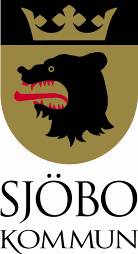 Genom att betala entréavgift och/eller boka någon av våra aktiviteter accepterar ni, och ansvarar för att känna till de regler och riktlinjer vi har på Sjöbo kommuns badanläggningar. Dessa finns till för allas trivsel och för att öka säkerheten.Allmän information:Din entrébiljett är en värdehandling, behåll denna under hela din vistelse på badet. Om biljett inte kan uppvisas på anmodan av personal innebär det avvisning.Våra badvärdar finns på plats för er trivsel och säkerhet. De säkerställer så att regler och rekommendationer efterlevs. Eventuell öveträdelse av regler kan innebära avvisning och även avstängning. Vid misstanke om brott sker polisanmälan.Samtliga besökare från det år hen fyller 3 år betalar entréavgift (se undantag simskola).Anläggningarna är rök-, alkohol- och drogfria. All form av glasartiklar är förbjudna.Husdjur är förbjudna inom området.Duscha och tvätta dig utan badkläder före bad. Vi badar i badkläder. Det är inte tillåtet att bära underkläder under dessa. Särskilda rekommendationer 2020 kring covid-19.Barn får vistas och bada själv på badanläggningarna från det år hen fyller 12 år, under förutsättning att hen är simkunnig (200 meter varav 50 i ryggläge efter hopp på djupt vatten).Barn under 12 år samt de barn som inte uppfyller simkunnigheten i punkt 5 badar enbart i badande vuxens (över 18 år) sällskap. Det innebär att du skall vara ombytt, finnas i barnets närhet och ha aktiv uppmärksamhet. Detta går att ha i vattnet, sittandes eller stående/gåendes längs med kanten. Ni som medföljande vuxen har fullt ansvar för ert barn!Det är förbjudet att fotografera/filma inom badanläggningarnas område såvida inte särskild tillåtelse ges.Badanläggningarna ansvarar inte för värdesaker eller kvarglömt.Vid åska skall bassängerna tömmas på badande omgående, bad tillåts igen 20 minuter efter sista knallen. Under samma period släpps inga nya gäster in på området.Simskolor har företräde till bassängerna.När föreningar nyttjar bassängerna kan trampolin/hopptorns stängas av.Motionsbanor är till för dem som simmar i lugn och ro. Övriga badande skall undvika dessa.För att få nyttja trampolin och hopptorn skall ni ta del av dess särskilda regler.Knuffa eller tryck aldrig ner någon annan i bassängen. Ropa inte på hjälp om det inte behövs.Häng inte i linorna.Babybadbyxa med reglerbar resår om både midja och ben krävs för bad med bebis. Det är inte tillåtet att använda endast badblöja. Babybadbyxor finns till försäljning i kiosken.Upplev våra friluftsbad!